Приложение 1к Авиационным правилам «Сертификационные требования и порядок проведения сертификации физических и юридических лиц, выполняющих авиационные работы - ССТ ДНР ГА 08-2016»(абзац второй пункта 2.8.)Образцы сертификата соответствия и спецификации к нему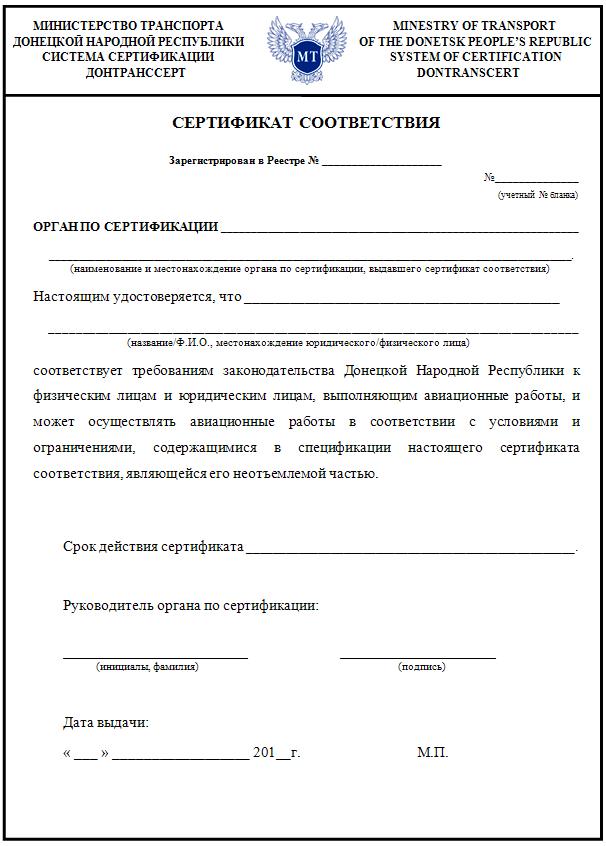 Продолжение приложения 1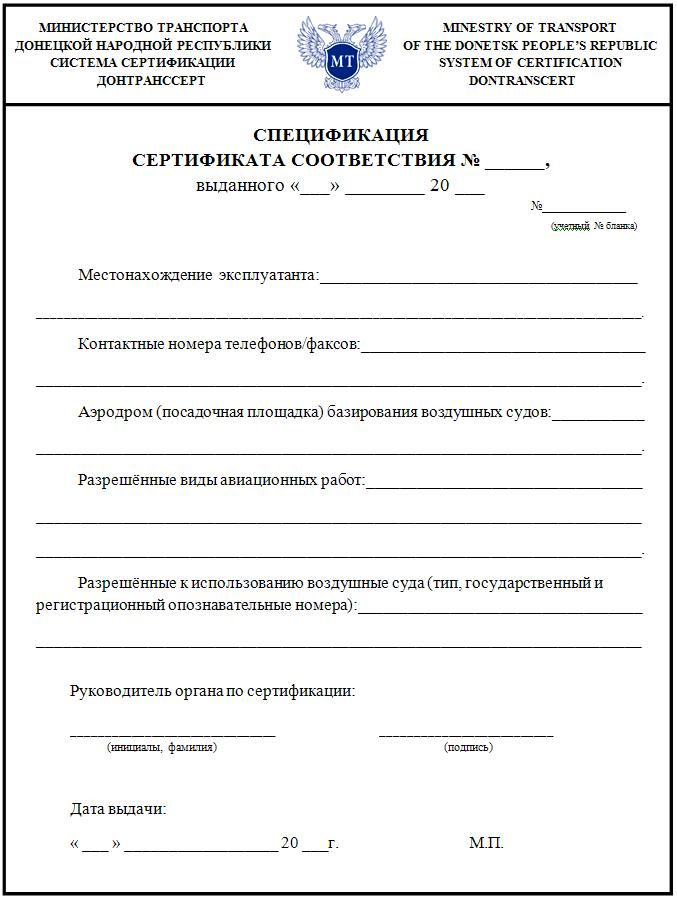 